ANNOUNCEMENTSCORE Meeting (August 6): CORE will meet following the worship service today. Pizza will be provided. Bring your ideas for community outreach and evangelism and join us.New Sunday School Class! (August 13): Starting Sunday, August 13, at 10:00 a.m., all students are invited to attend Sunday school in the scout hall. There will be fun activities, bible lessons, snacks and more. Please come!Congregational Care Meeting (August 20): The congregation is invited to our August fellowship luncheon on Sunday, 8/20 immediately after church in the fellowship hall. This will be a Pizza potluck meal. The church will provide pizza. If you would like to bring an item for the salad bar, a dessert or drinks, there is a sign-up sheet in the Narthex, or you can text Ellen Sewell, (423) 220-9169. Please feel free to bring your family and friends!
Communion At Home: If you or someone you know is unable to attend church but would like to take communion, please call the church office and leave your name and phone number. Rev. Dr. Ramy Marcos or an elder will contact you to schedule a time to bring the elements to you.Food Collection: Item for July – Peanut butter & jelly. Prayer Group: Wednesdays, 10:00 a.m. All Welcome!Elder of the Month – Sarah ShultsContact InformationPastor: Rev.  Dr. Ramy N. Marcos	   	  Administrative Assistant: Guinevere Candor Email: ramynmarcos@gmail.com		  Email: ErwinPresChurch@gmail.comPhone:	860-322-7683				  Phone: 423-743-3431(office)Office hours: T-F &Sun:8:30 am  - 4:30 pm M-F: 9:00 a.m. - 12:00 p.m.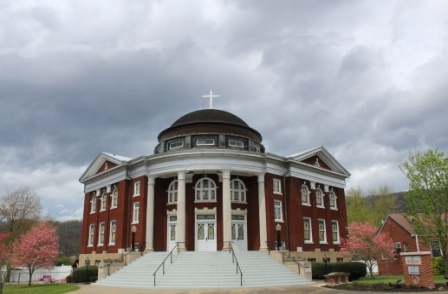 Erwin Presbyterian Church105 N. Elm Ave., Erwin, TN  37650August 6, 2023, 11:00AMPrelude 			Lift Thine Eyes from “Elijah”	   by Felix MendelssohnEthan Thomas, organistWelcome and Announcements     				    The Rev. Dr. Ramy Marcos	    	     		Passing of the PeaceLeader: Jesus said, “My peace I give to you. Do not let your hearts be troubled and do not let them be afraid.” May the peace of our Lord Jesus Christ be with you all.All: And also with you.Leader: Please take a moment to greet one another and share the peace of Christ.Introit      		I Know Whom I Have Believed            	Green Hymnbook, #527Call to Worship:  (Based on Psalm 1)			Alison Shults		     Leader: Blessed are those who listen to the Word of God;
All: God is just and merciful.
Leader: Blessed are those who follow the ways of the Lord;
All: God will make them yield spiritual fruits and prosper.
Leader: Let’s open our hearts to the Holy Spirit;
All: Let’s praise God. Amen. *Hymn 		Immortal, Invisible, God Only Wise		Red Hymnbook #85Call to Confession						Alison ShultsLeader: God has invited us to join the kingdom of heaven and enjoy our relationships. Trusting that call, let us confess our sins.Prayer of Confession						Alison Shults		          All: O Lord our God, you call us to love you with all our hearts, and with all our souls, and with all our minds, and with all our strength. But in our own distractions, we are blinded by our selfish desires. We are sick and have turned away from you. Forgive us, O Lord. Turn us to your will by the power of your Spirit, so that all may know your abundance and grace; through Jesus Christ, you Son, our Savior. Amen.  					(Please take a moment of silent confession)Assurance of Pardon 					Alison ShultsLeader: Through Christ’s death and resurrection, we are a new creation, ready to shine like the sun to the glory of God. In the name of Jesus Christ, we are forgiven. AmenAll: Thanks be to God. Amen *Gloria Patri							                Red Hymnbook, #546	Glory Be to the Father, and to the Son, and to the Holy Ghost; As it was in the beginning, is now, and ever shall be, world without end. Amen, Amen.Invitation to the OfferingLeader: God has provided for all we need and more. Let us return these gifts to God, so that we might provide for one another and all who are in need. Let us receive the morning offering.Doxology	    							Red Hymnbook, #544Praise God from whom all blessings flow; Praise Him, all creatures here below; Praise Him above, ye heavenly host: Praise Father, Son, and Holy Ghost. AmenPrayer of Dedication						Sarah ShultsLeader: Gracious God, this offering is what we have to give you this day. Be it time, talent or treasure, we lift these gifts to you. It is through you that all things are made new, and we ask that you renew our spirit to continue sharing our gifts with the least of us.All: Amen.First Scripture Reading:	Proverbs 3: 13-20 (p.561)    Alison Shults   	Leader: The Word of the Lord!			All: Thanks be to God!  Anthem				In You We Are OnePrayer for Illumination					       The Rev. Dr. Ramy MarcosSecond Scripture Reading 	  Matthew 13:45-46   (p. 14)          The Rev. Dr. Ramy MarcosLeader: The Word of the Lord!			All: Thanks be to God!Sermon				Series: Exploring the Kingdom	The Rev. Dr. Ramy Marcos 		4 The Pearl: The Cost of DiscipleshipDeclaration of Faith						Alison ShultsLeader: Let’s confess our faith.All: I believe in God, the Father almighty, creator of heaven and earth. I believe in Jesus Christ, God’s only Son, our Lord; who was conceived by the Holy Spirit, born of the Virgin Mary, suffered under Pontius Pilate, was crucified, died,  and was buried; he descended to the dead. On the third day he rose again; he ascended into heaven, he is seated at the right hand of the Father, and he will come again to judge the living and the dead. I believe in the Holy Spirit, the holy catholic church, the communion of saints, the forgiveness of sins, the resurrection of the body, and the life everlasting. Amen.Celebration of the Lord’s SupperPrayer of the People and the Lord’s Prayer		       The Rev. Dr. Ramy MarcosHymn		       	 	Jesus, Priceless Treasure		  Red  Hymnbook #414Benediction							       The Rev. Dr. Ramy MarcosBenediction Response     God be with you ‘til we meet again.By His counsels guide uphold you.With His sheep securely fold you.God be with you ‘til we meet again.Postlude	Then Shall the Righteous Shine Forth from “Elijah”    by Felix Mendelssohn*Please stand, as you are able.Offering plates are located at the entrance to the sanctuaryWELCOME VISITORS- Welcome! If you are visiting please fill out one of the green visitor’s cards from the pew and place it in offering plate at the entrance of the church. We are glad you are here! Hope to see you again soon!